Univerzita Palackého v Olomouci,Olomouc, Křížkovského 8Vyjmenovaná slova po v a slova s předponou vy- Zpracovala: Miroslava Leszková Předmět: KČJ/DIMJA Didaktika mateřského jazykaObor studia: U1ST Školní rok: 2012/2013Doplňovací cvičení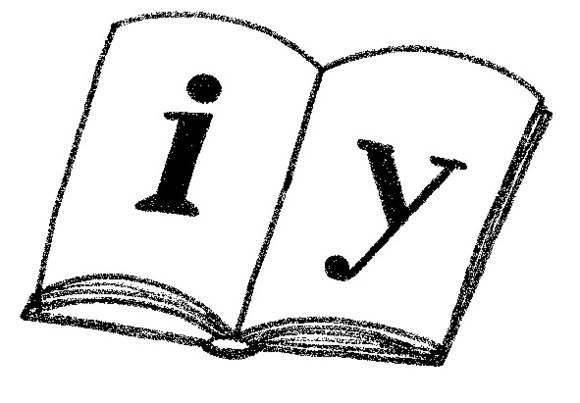 1. Doplňte i/í a y/ý    nepřežv_kuj ustav_čně, záv_st, v_dle, tvrdý v_cv_k, sv_tání, b_l nav_sost spokojen, vlk     v_je, v_sací kalendář, v_tězný V_tek, v_davatel nov_n, dev_tka, v_lov_la ze s_tě rybu,     v_skočil v_š, v_hoda, červ_vé v_šně, co ty v_š, kosodřev_na, v_let, v_r na vodě, v_nice,     v_s_lačka, v_křik, uv_tý věneček Zdroj:Vyjmenovaná slova, cvičebnice pro základní školy, 3. - 4. ročník, Fortuna, 2006, strana 222. Doplňte i/í a y/ý    Na záhoně v_rostly pěkné ředkv_čky. Na pastv_ně se pásly jalov_ce. Je třeba znát     mluvnická prav_dla. Nenechte se otráv_t neúspěchem. Všechno bylo v_borně v_myšleno.     V_řiď rodičům pozdrav. Musíme se domluv_t. Zv_kej si zachovávat pořádek. Dědeček se     uzdrav_l. Za vesnicí byl v_budován krav_n. V_tek si dal v_pálit bradav_ci. Kluk si      radostně zav_skl. Kupujeme dvoje nov_ny. Máme v_pracovat dvě domácí cv_čení.Zdroj:Vyjmenovaná slova, 1. a 2. stupeň ZŠ, SPN – pedagogická nakladatelství, 1999, strana 39-403. Doplňte i/í a y/ý    V_t skáče v_soko. Jaká je v_ška hradní věže? Vrchol v_zky je tak v_soko, že není v_dět.     V_lma v_je věneček. Vlk v_je na měs_c. V zahradě stojí krásná v_la. V pohádce tančí lesní     v_la. Smečka psů hlas_tě v_la. Um_š uv_t věneček? V_ jste ještě neb_li na radniční v_žce?     M_ starým l_dem v_káme.Zdroj:Vyjmenovaná slova od B, 3. ročník, Tiskárna Sládek Znojmo, strana 424. Doplňte i/í a y/ý    V_hrň tričko, v_plázni jazyk, jarní v_róza, bude v_zita, zv_šená teplota, zdv_hni ruku,     předv_dej nebezpečí, v_drž injekci, v_ditelné výsledky, v_pít lék, jez v_tamíny, v_skám u     zábalu, žv_kat pastilky, v_tvářet zdravé náv_ky, zv_kat si na léky, užívej v_šnový sirup,     v_těr z krku, v_ce pohybu, týden necv_čit, neobv_klá v_rážka, prav_delné v_cházky.Zdroj:Český jazyk a komunikace pro 4. ročník, 4. ročník, Hanami, 2007-2008, strana 305. Doplňte i/í a y/ý    V_tek byl zv_klý navštěvovat svou starou babičku, která bydlela na V_šehradě. Bylo už pozdě, když se s ní rozloučil a v_šel na chodbu. Přestože bydlela v nejv_šším patře, seběhl V_tek dolů po schodech. V_šel z domu, ale hned si vzpomněl, že u babičky zapomněl tašku. Vrátil se a přivolal v_tah neboli zdv_ž, aby byl nahoře rychleji. V_jel nahoru, v_zvedl si od babičky tašku a v_dal se zpátky dolů. Nastoupil do v_tahu a už když za sebou zav_ral dveře, napadlo ho, že by se mohlo něco nev_taného přihodit. Brzy litoval, že tentokrát nešel pěšky. V_tah uv_zl v mezipatře a zoufalý a v_děšený V_tek v něm bylo uvězněný. V_l, v_skal, v_křikoval, kv_čel, pov_koval, ale všechno marné. V_tah v_sel ve v_šce a nic se nedělo. Bylo pozdě, všichni spali. V_tek byl v_čerpaný, cítil se jako v_ždímaný, ale byl příliš v_plašený na to, aby usnul. Ve v_tahu bylo nav_c vedro, že si V_tek připadal jako ve v_hni. O půlnoci v_padly pojistky a zhaslo světlo. V_tek si ze zv_ku vzal větrovou žv_kačku, aby se uklidnil. Jeho obliba žv_kaček hraničila se záv_slostí. Zalitoval, že s sebou nemá sv_čku, aby si mohl trochu posv_tit. V_tahovou šachtou profukoval v_tr a přinášel v_chládající v_pary z kuchyně z v_vařovny v přízemí. V_v_klaná vnitřní dv_řka v_luzovala nev_bíravé zvuky. V_tek byl hubený jako v_žle, v_padal jako v_hublý medv_dek a měl hlad. Protože mu v_schlo v krku, v_pil láhev vody, kterou v_balil z tašky, a zajedl to v_šňovým bonbonem, který našel v kapse. Ve tmě nev_děl, i když v_kulil oči sebev_c. Sedl si v_síleně na zem do zv_řeného prachu a v_trvale čekal.Zdroj:Výři nesýčkují: veselé příběhy s vyjmenovanými slovy, 4. ročník, Portál, 2011, strana:136-137 1. odstavecDiktát	Ráno jsem vyrazil z domu. Do čekárny jsem vystoupal po starých schodech. Z ordinace MUDr. Vydry bylo slyšet bolestivé zavytí. Malý pacient tropil zbytečný povyk. Když vyšel ven, tvářil se provinile.  	Vstoupil jsem do ordinace a vylezl na vysoké křeslo. „Koukám jako výr“ říkal lékař. „Tak vyviklaný zub jsem dlouho neviděl. Visí jen na vlásku. Á tady je kaz. Ten musíme vyvrtat.“ Polilo mě horko jako ve výhni. Zakvikl jsem bolestí a zub byl venku. Vytržený zub vypadal jako vidlička. Vrtání vůbec nebolelo.	„Dvě hodiny nejíst, nežvýkat. Na první plombu si budete chvíli zvykat“ vykal mi lékař. Pak se rozloučil: „Za půl roku na shledanou při pravidelné kontrole.“ 	Vystřelil jsem z ordinace a radostně zavýskl. Dalo se to vydržet. Příště už nad strachem zvítězím. „Poslyšte, vy tam! Jestli nechcete mít se zuby trápení, každý den si je pečlivě čistěte! Jasné?“Zdroj:Český jazyk a komunikace pro 4. ročník, 4. ročník, Hanami, 2007-2008, strana 29Korektura textuNajděte v textu chyby a opravte je.Lidojed chtěl malou čarodějnici vitahat za límec. Ona byla rychlejší. Vyskočila na koště a fííí – už uháněla visoko v oblacích. To bylo všude poviku a výskotu! Lidojed leknutím kecl na nejvzácnější část svého těla, až ho pálila jako ve výhni. Hejtman loupežníků na to koukal jako vír. Další strašidla zírala jako vidry. Nemohla si zviknout na to, že je někdo přelstil. Malá čarodějnice se smíchem obletěla vísku. Vylezla na hradní výžku a vískala: „Hej vi tam dole! Už věřítě, že umím čarovat? Ale já toho umím ještě mnohem víc!“ A bezstarostně vyfukovala žvíkačkové bubliny. Cítila se ten den víborně. Chyby: Zdroj: Český jazyk a komunikace pro 3. ročník, 3. ročník, Hanami, 2007-2008, strana 53Graficky zajímavá cvičeníPřesmyčka. Najdi v přesmyčkách ukrytá vyjmenovaná slova.Zlaté vlasy patřily Zlatovlásce. Bosý čekal u vody. Děda má nový rýč. Vy draka nepouštíte? Tvoje vlasy nejsou zdravé. Vosy patří mezi hmyz. Bosý Radek upadl. ___________________________________________________________________________Zdroj:Vyjmenovaná slova od B, 3. ročník, Tiskárna Sládek Znojmo, strana 38Vybarvěte slova: vyjmenovaná – oranžově, slova s I/Í - zeleně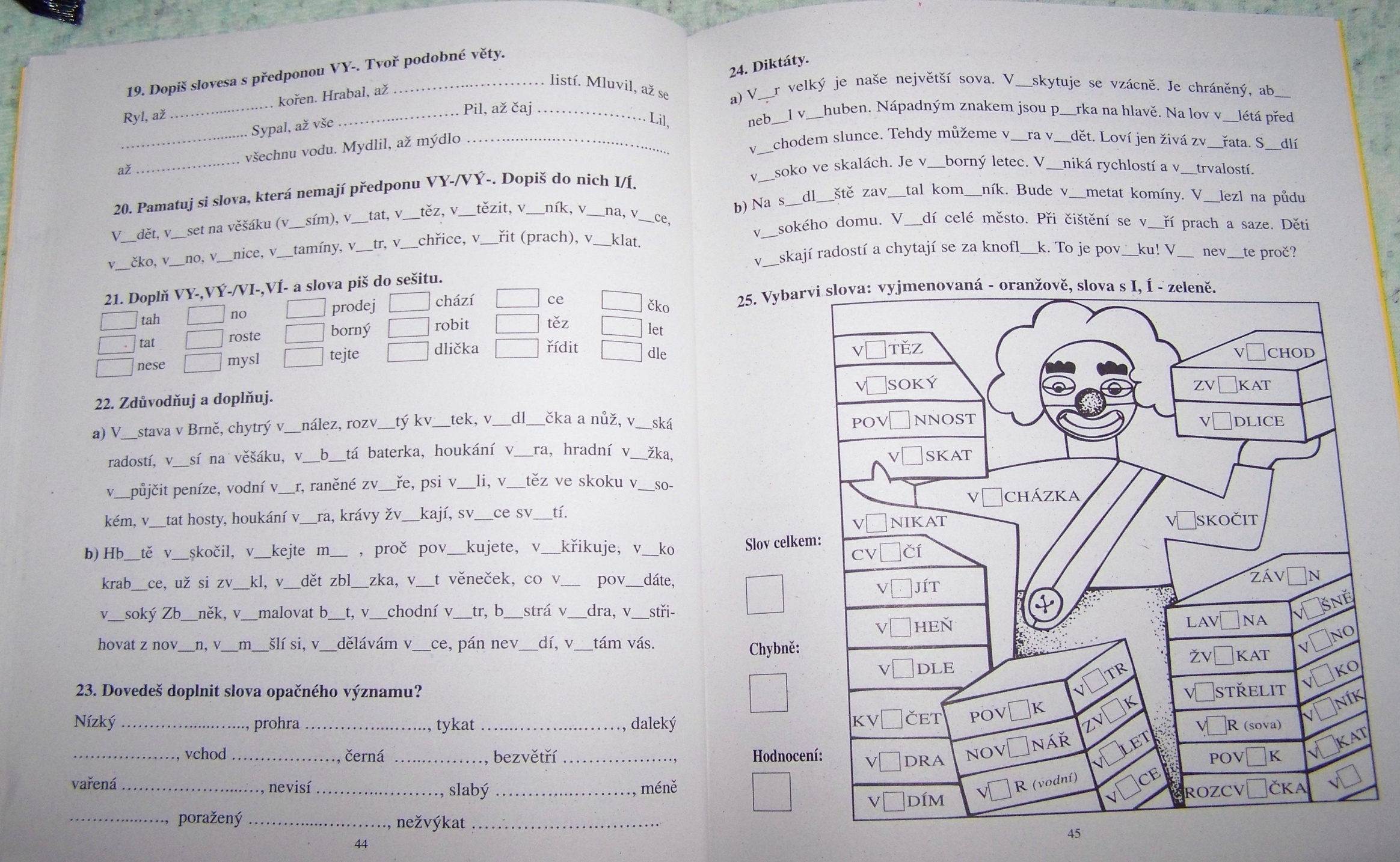 Vyjmenovaná slova od B, 3. ročník, Tiskárna Sládek Znojmo, strana 45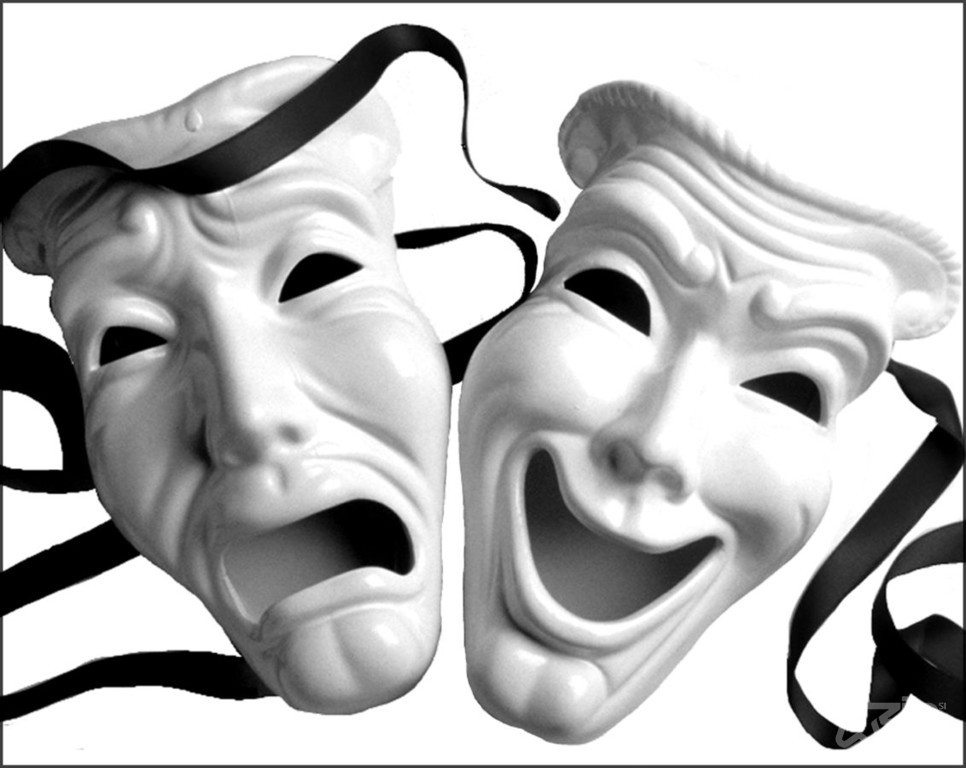 HraKouzelná krabice (pantomima) Počet hráčů: Hra pro celou třídu. Čas: 10–15 minut. Cíl hry: Hra je vhodná k seznámení se s vyjmenovanými slovy. Při hře žáci získávají povědomí o tom, co které slovo znamená. Dále tato hra rozvíjí slovní zásobu žáků. Pomůcky: Krabice s otvorem pro ruku, kartičky se slovy. Popis hry: Do krabice jsou vloženy kartičky s vyjmenovanými slovy po V. Můžeme přidat také slova s předponou vy-. Žák si vytáhne jednu kartičku a snaží se ostatním slovo vysvětlit (říká, co vše o slově zná), aniž by slovo vyslovil. Například: Žák: Myslím na zvíře, které se vyskytuje u vody. Je zbarven do hněda a žije v dlouhé noře. Odpověď žáků: VYDRA.Poznámka: Postupně můžeme do krabičky přidávat další vyjmenovaná slova po b, l, m, p, s, z.Zdroj:	Možnosti procvičování a využití vyjmenovaných slov na 1. stupni ZŠ, 3. – 5. ročník, Diplomová práce, Plzeň, 2010, strana 33